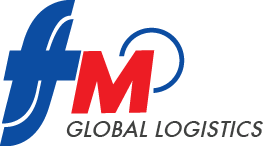 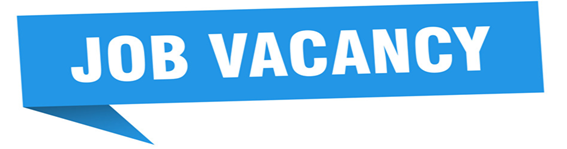 CUSTOMER SERVICE (Based in Port Klang)Industry / LocationFM Worldwide Logistics Sdn Bhd (199401001540 (287218-U)Lot 37B, 3rd floor, Lebuh Sultan Mohamad 1, Kawasan Perindustrian Bandar Sultan Suleiman, 42000 Port Klang.Tel  : 609-584 0359 / 0459       Fax : 609 584 0159Responsibilities:To service existing and new customers, attend to customer’s request and ensure customer’s satisfaction.Handling daily activities of import/export operations, freehand or nomination. Liaison with Shipping Lines, co-Loaders and NVOCC on booking/ documentation & updates. Correspond and communicate with oversea group offices and agents via e-mail or phone pertaining to enquiries and information feedbacks to/from customers.Follow up with vendor on billings. Prepare billing and invoice to customers.  .RequirementsMinimum requirement : Diploma holder.Job experience: Min 1 to 2 years working experience on related field. Salary will commensurate with experience and qualifications.  Interested candidates are invited to write in / fax / What’sapp or e-mail with detailed resume to:FM WORLDWIDE LOGISTICS SDN. BHD.Tel : 603-3176 5336                     Fax : 603-3176 5363              What’sapp  :  6012-345 6028Email : gen@fmgloballogistics.com               Website : www.fmgloballogistics.com